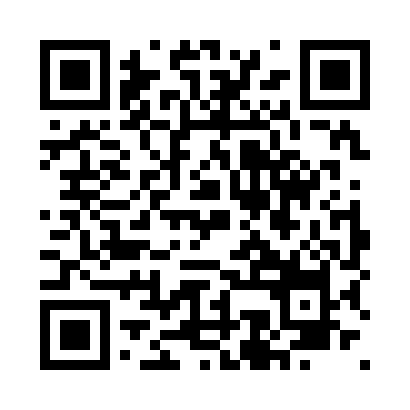 Prayer times for Westover, Ontario, CanadaMon 1 Jul 2024 - Wed 31 Jul 2024High Latitude Method: Angle Based RulePrayer Calculation Method: Islamic Society of North AmericaAsar Calculation Method: HanafiPrayer times provided by https://www.salahtimes.comDateDayFajrSunriseDhuhrAsrMaghribIsha1Mon3:565:441:246:439:0410:522Tue3:575:451:256:439:0410:523Wed3:585:451:256:439:0410:514Thu3:595:461:256:439:0410:515Fri4:005:471:256:439:0310:506Sat4:015:471:256:439:0310:497Sun4:025:481:256:439:0310:498Mon4:035:491:266:429:0210:489Tue4:045:491:266:429:0210:4710Wed4:055:501:266:429:0110:4611Thu4:065:511:266:429:0110:4512Fri4:085:521:266:429:0010:4413Sat4:095:531:266:418:5910:4314Sun4:105:531:266:418:5910:4215Mon4:115:541:266:418:5810:4116Tue4:135:551:276:408:5710:4017Wed4:145:561:276:408:5710:3818Thu4:155:571:276:408:5610:3719Fri4:175:581:276:398:5510:3620Sat4:185:591:276:398:5410:3521Sun4:206:001:276:388:5310:3322Mon4:216:011:276:388:5210:3223Tue4:236:021:276:378:5210:3024Wed4:246:031:276:378:5110:2925Thu4:256:041:276:368:5010:2726Fri4:276:051:276:368:4910:2627Sat4:296:061:276:358:4710:2428Sun4:306:071:276:348:4610:2329Mon4:326:081:276:348:4510:2130Tue4:336:091:276:338:4410:2031Wed4:356:101:276:328:4310:18